Создание подключения на WIN 101. Откройте меню "Пуск", выберите пункт "Параметры"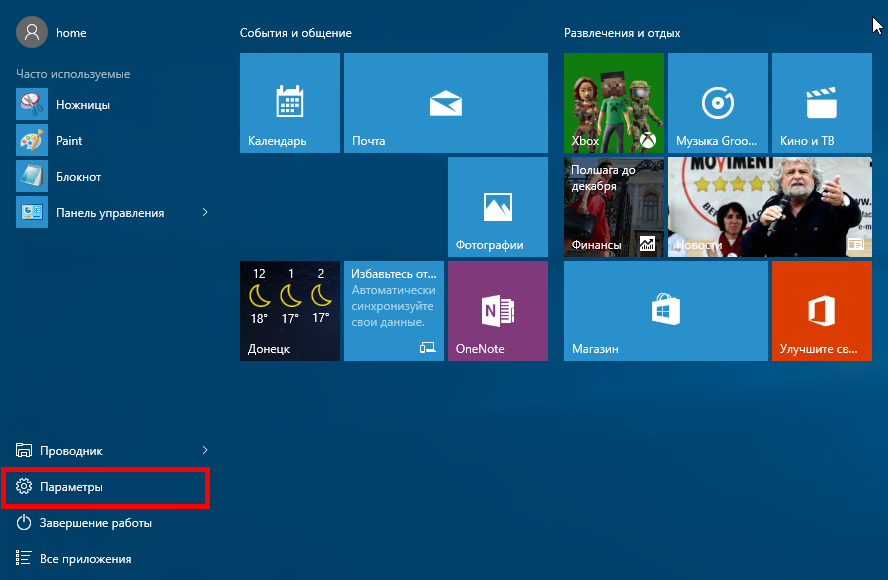 2. В меню «Настройки» вам следует найти раздел "Сеть и интернет"
 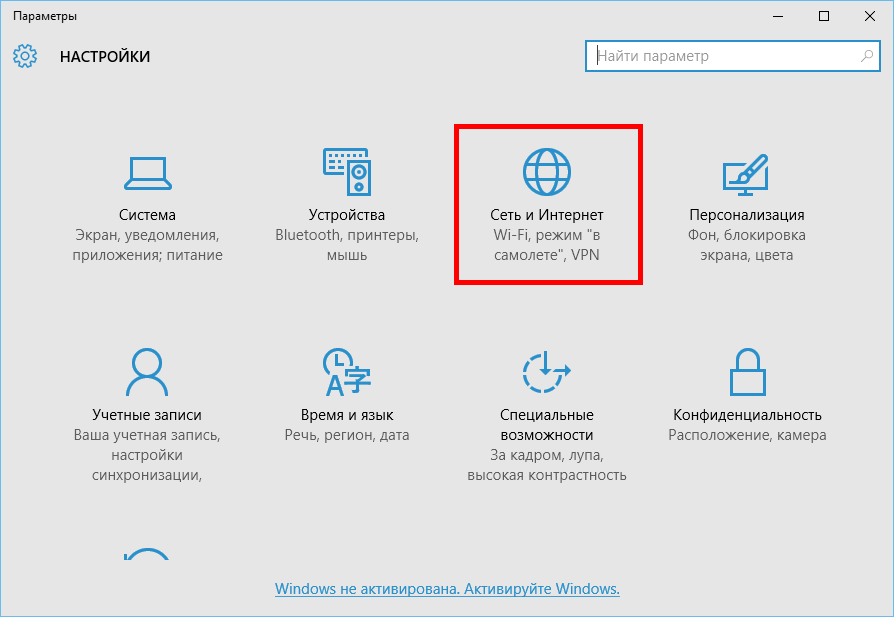 3. В разделе «Сеть и интернет» выбираем пункт «Ethernet» 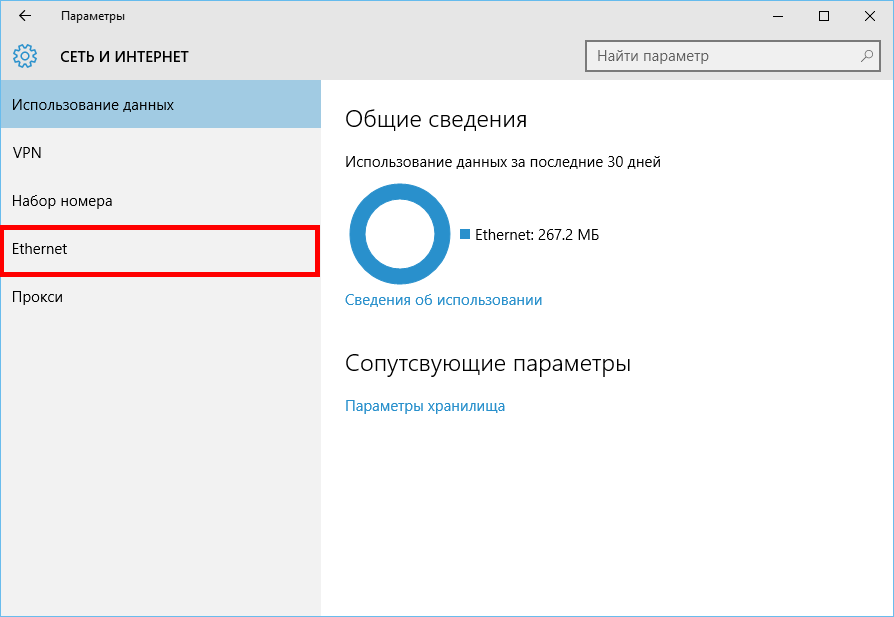 4. В «Центре управления сетями и общим доступом» выберите «Создание и настройка нового подключения или сети»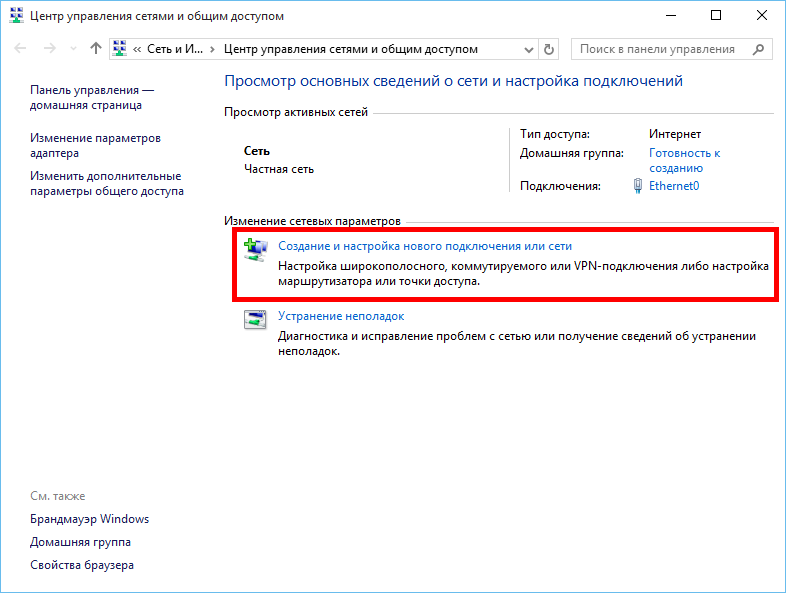 5. В открывшемся окне выберите «Подключение к интернету», нажмите внизу «далее»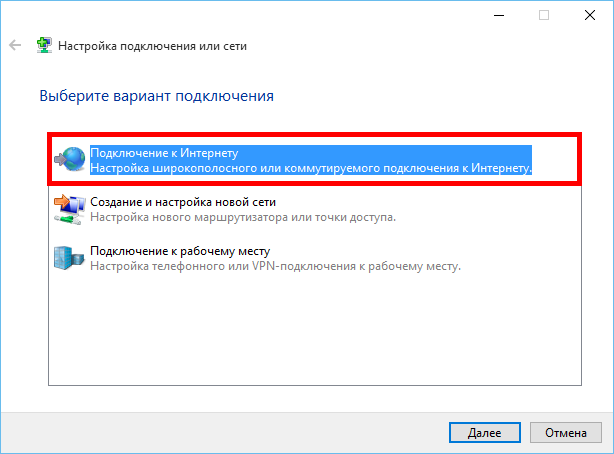 6. Далее, среди типов соединения вам необходимо выбрать «Высокоскоростное (с PPPoE)»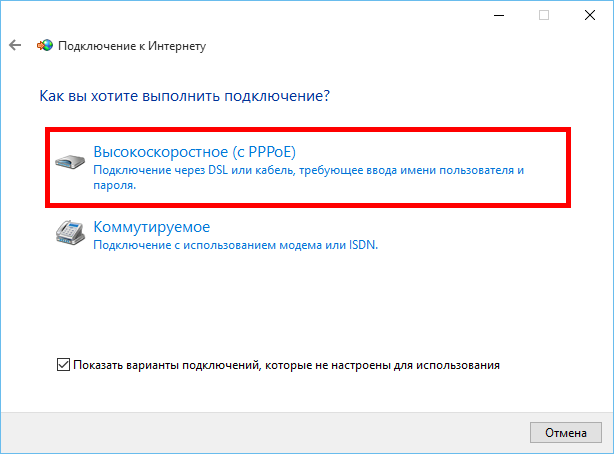 7. Система запросит ваш учётные данные*:Логин (Имя пользователя)Пароль на доступ в интернет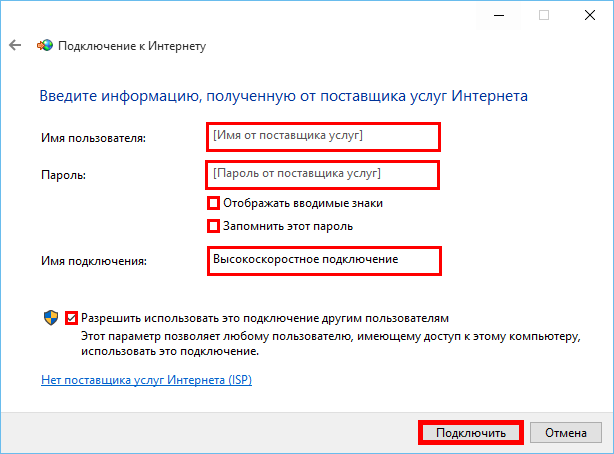 8.  «Имя подключения» можете выставить произвольное. После того как всё введено, нажимайте кнопку «Подключить»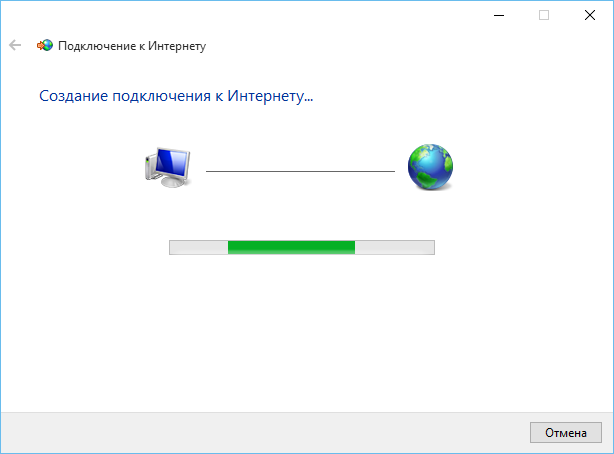 9. Если всё введено верно, то через несколько секунд проверки подключения вы сможете выйти в интернет!